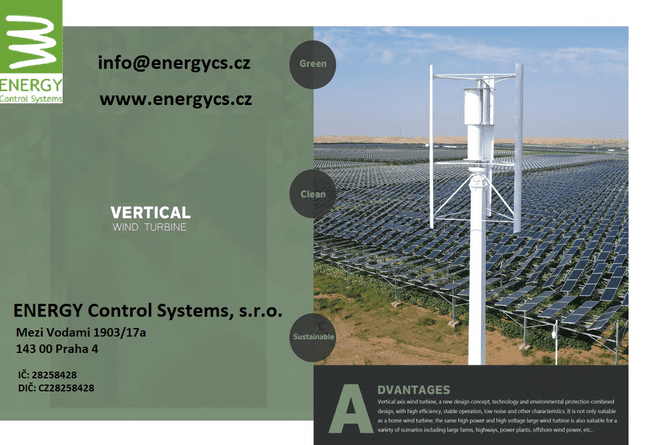 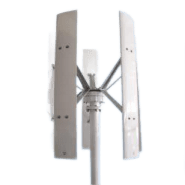                                   Type H12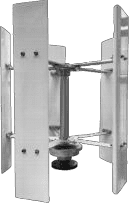                              Type H12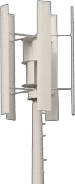                              Type H530 plus                            Type H530 plus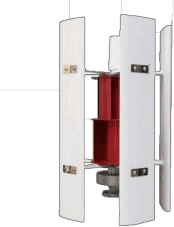 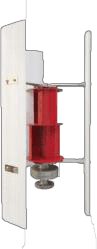 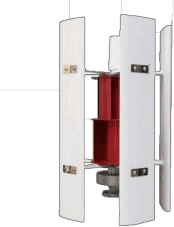 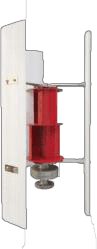     Type HS530                                        Type HS310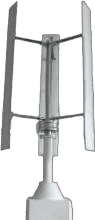 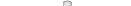 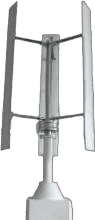 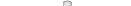                                 Type HLK33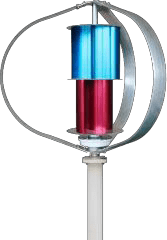 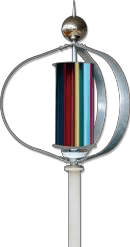 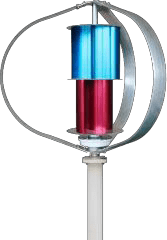 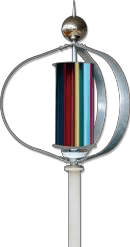              Type Q1                                               Type Q2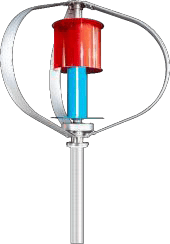 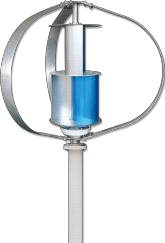 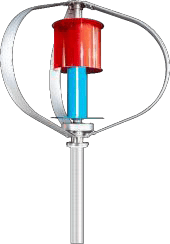 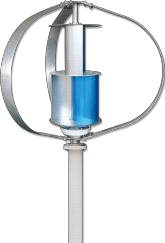       Type Q4max                                           Type Q5max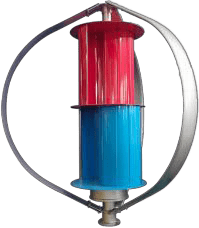                              Type Q10max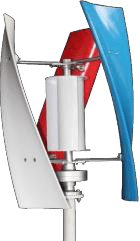 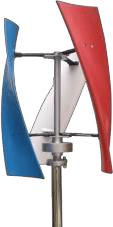 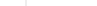 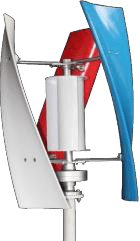 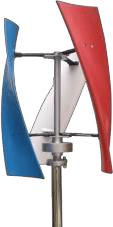 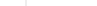                    Type X3                                Type X3plus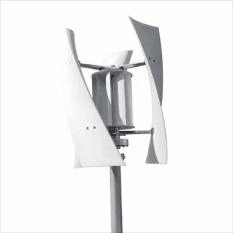 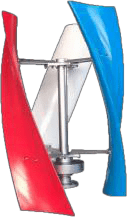 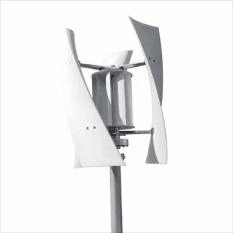 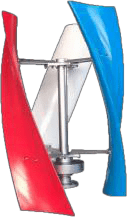               Type X5                                         Type X5 plus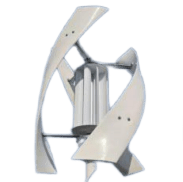                                    Type X9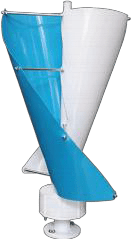 Small spiral type - permanent magnet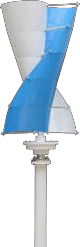 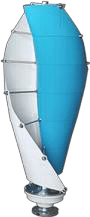 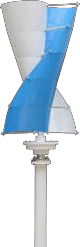 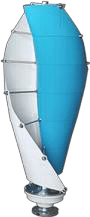                   Small spiral type - permanent magnet levitation    generator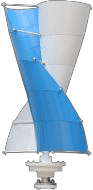 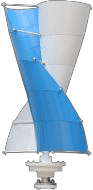 Lager spiral type - ermanent magnet levitation   generator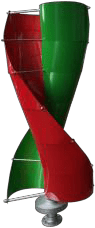 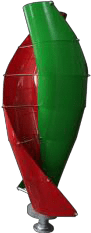 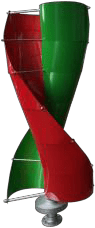 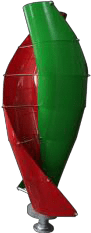 Type V/Lager spiral type - ermanent magnet levitation   generator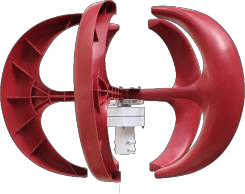 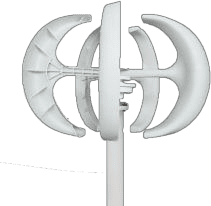 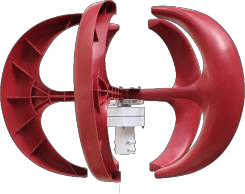 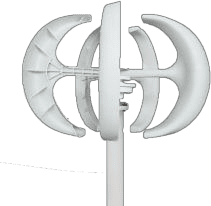 Red Lantern Type	White Lantern Type- permanent magnet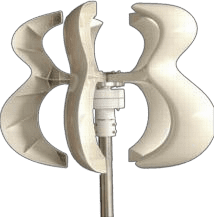 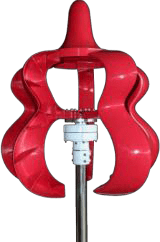 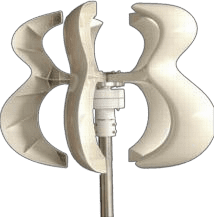 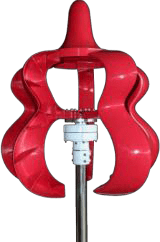 Type HL	Type BHL-treasure gourdModelH12 -200H12 -300H12 -400H12 -500H12 -600H12 -800H12 -1000H12 -1500Rated power200w300w400w500w600w800w1kw1.5kwRated voltage12V/24V/48V12V/24V/48V12V/24V/48V12V/24V/48V24v/48v/96v24v/48v/96v24v/48v/96v24v/48v/96vStart the wind speed2m/s2m/s2m/s2m/s2m/s2m/s2m/s2m/sRated wind speed12m/s12m/s12m/s12m/s12m/s12m/s12m/s12m/sSafe wind speed≤50m/s≤50m/s≤50m/s≤50m/s≤50m/s≤50m/s≤50m/s≤50m/sBlade diameter/height（ m）0.75/0.80.75/10.75/1.20.75/1.40.95/1.40.95/1.61.28/1.81.28/2Number of blades55555555Blade materialAluminum alloyAluminum alloyAluminum alloyAluminum alloyAluminum alloyAluminum alloyAluminum alloyAluminum alloyFuselage materialAluminum alloyAluminum alloyAluminum alloyAluminum alloyAluminum alloyAluminum alloyAluminum alloyAluminum alloyMagnetic steel materialNdFeBNdFeBNdFeBNdFeBNdFeBNdFeBNdFeBNdFeBGenerator typeThree-phase AC permanent magnet synchronous generatorThree-phase AC permanent magnet synchronous generatorThree-phase AC permanent magnet synchronous generatorThree-phase AC permanent magnet synchronous generatorThree-phase AC permanent magnet synchronous generatorThree-phase AC permanent magnet synchronous generatorThree-phase AC permanent magnet synchronous generatorThree-phase AC permanent magnet synchronous generatorControl modeElectromagnetic brakesElectromagnetic brakesElectromagnetic brakesElectromagnetic brakesElectromagnetic brakesElectromagnetic brakesElectromagnetic brakesElectromagnetic brakesWind direction adjustment360° automatic windward wind360° automatic windward wind360° automatic windward wind360° automatic windward wind360° automatic windward wind360° automatic windward wind360° automatic windward wind360° automatic windward windService life/Degree of protection≥  20 yearsIP54≥  20 yearsIP54≥  20 yearsIP54≥  20 yearsIP54≥  20 yearsIP54≥  20 yearsIP54≥  20 yearsIP54≥  20 yearsIP54Net weight/gross weight（kg）15/1716/1817/1918/2021/2323/2575/9085/100Packing size（ cm）35*34*22+85*26*2635*34*22+110*26*2635*34*22+130*26*2619*19*21+147*26*2636*35*22+147*26*2636*35*22+162*26*2631*31*27+185*25*3531*31*27+205*25*35ModelH12 -2KH12 -3KH12 -5KH12 -10KH12 -10KH12 -20KH12 -20KH12 -30KH12 -50KH12 -100KRated power2000w3000w5000w10Kw10Kw20Kw20Kw30Kw50kw100kwRated voltage48V/96V/120V/220V/380V48V/96V/120V/220V/380V48V/96V/120V/220V/380V120V/220V/240V/380V/480V120V/220V/240V/380V/480V120V/220V/240V/380V/480V120V/220V/240V/380V/480V120V/220V/240V/380V/480V380V/480V/600V… …380V/480V/600V… …Start the wind speed2m/s2m/s2m/s2.5m/s2.5m/s2.5m/s2.5m/s2.5m/s3m/s3m/sRated wind speed12m/s12m/s12m/s11m/s11m/s11m/s11m/s11m/s10m/s10m/sSafe wind speed≤50m/s≤50m/s≤50m/s≤50m/s≤50m/s≤50m/s≤50m/s≤50m/s≤50m/s≤50m/sBlade diameter/height（ m）1.55/2.42/32.2/4.23.9/53.9/54.65/74.65/75.8/106.65/159/25Number of blades5555555555Blade materialAluminum alloyAluminum alloyAluminum alloyAluminum alloyAluminum alloyAluminum alloyAluminum alloyAluminum alloyAluminum alloyAluminum alloyFuselage materialAluminum alloyAluminum alloycast ironcast ironcast ironcast ironcast ironcast ironcast ironcast ironMagnetic steel materialNdFeBNdFeBNdFeBNdFeBNdFeBNdFeBNdFeBNdFeBNdFeBNdFeBGenerator typeThree -phase AC external rotor generatorThree -phase AC external rotor generatorThree -phase AC external rotor generatorThree -phase AC external rotor generatorThree -phase AC external rotor generatorThree -phase AC external rotor generatorThree -phase AC external rotor generatorThree -phase AC external rotor generatorThree -phase AC external rotor generatorThree -phase AC external rotor generatorControl modeElectromagnetic brakesElectromagnetic brakesElectromagnetic brakesElectromagnetic brakesElectromagnetic brakesElectromagnetic brakesElectromagnetic brakesElectromagnetic brakesElectromagnetic brakesElectromagnetic brakesWind direction adjustment360° automatic windward wind360° automatic windward wind360° automatic windward wind360° automatic windward wind360° automatic windward wind360° automatic windward wind360° automatic windward wind360° automatic windward wind360° automatic windward wind360° automatic windward windService life/Degree of protection≥  20 yearsIP54≥  20 yearsIP54≥  20 yearsIP54≥  20 yearsIP54≥  20 yearsIP54≥  20 yearsIP54≥  20 yearsIP54≥  20 yearsIP54≥  20 yearsIP54≥  20 yearsIP54Net weight（kg）150280650650≈ 1.3t≈ 1.3t----Packing size （ m）2.5*0.33*0.32+1.1*0.4*0.481.5*0.5*0.5+3.1*0.4*0.44.25*0.32*0.521.3*0.66*0.67+2.3*0.6*0.64.25*0.32*0.521.3*0.66*0.67+2.3*0.6*0.6------ModelH530-400H530-500H530-600H530 -800H530 -1000H530-1500Rated power400W500W600W800W1000W1500WRated voltage12V/24V/48V12V/24V/48V12V/24V/48V12V/24V/48V24V/48V/96V24V/48V/96VStart the wind speed2.5m/s2.5m/s2.5m/s2.5m/s2.5m/s2.5m/sRated wind speed11m/s11m/s11m/s11m/s11m/s11m/sSafe wind speed≤50m/s≤50m/s≤50m/s≤50m/s≤50m/s≤50m/sBlade diameter/height（ m）0.95*1.30.95*1.41.16*1.61.16*1.81.35*21.67*2.2Number of blades5 high-speed blades+Assist the wind wheel5 high-speed blades+Assist the wind wheel5 high-speed blades+Assist the wind wheel5 high-speed blades+Assist the wind wheel5 high-speed blades+Assist the wind wheel5 high-speed blades+Assist the wind wheelBlade materialAluminum alloyAluminum alloyAluminum alloyAluminum alloyAluminum alloyAluminum alloyFuselage materialAluminum alloyAluminum alloyAluminum alloyAluminum alloyAluminum alloyAluminum alloyMagnetic steel materialNdFeBNdFeBNdFeBNdFeBNdFeBNdFeBGenerator typeThree -phase AC external rotor generatorThree -phase AC external rotor generatorThree -phase AC external rotor generatorThree -phase AC external rotor generatorThree -phase AC external rotor generatorThree -phase AC external rotor generatorControl modeElectromagnetic brakesElectromagnetic brakesElectromagnetic brakesElectromagnetic brakesElectromagnetic brakesElectromagnetic brakesWind direction adjustment360° automatic windward wind360° automatic windward wind360° automatic windward wind360° automatic windward wind360° automatic windward wind360° automatic windward windService life/Degree of protection≥  20 yearsIP54≥  20 yearsIP54≥  20 yearsIP54≥  20 yearsIP54≥  20 yearsIP54≥  20 yearsIP54Net weight（kg）Packing size（ m）1*0.34*0.38+1.3*0.25*0.31*0.34*0.38+1.4*0.25*0.31.5*0.5*0.6+1.65*0.3*0.31.5*0.5*0.6+1.85*0.3*0.31.6*0.5*0.5+2.05*0.31*0.311.6*0.7*0.81+2.25*0.32*0.32ModelH530-2000H530-3000H530-5000H530 -10KH530 -20KH530-30KRated power2000W3000W5000W10KW20KW30KWRated voltage48V/96V/120V/220V/380V48V/96V/120V/220V/380V48V/96V/120V/220V/380V220V/380V/480V… …220V/380V/480V… …220V/380V/480V… …Start the wind speed2.5m/s2.5m/s2.5m/s2.5m/s2.5m/s2.5m/sRated wind speed11m/s11m/s11m/s11m/s11m/s11m/sSafe wind speed≤50m/s≤50m/s≤50m/s≤50m/s≤50m/s≤50m/sBlade diameter/height（ m）2.1/3.22.63*4.23.15*54.25*6.86.05*9.57.5*11.5Number of blades5 high-speed blades+Assist the wind wheel5 high-speed blades+Assist the wind wheel5 high-speed blades+Assist the wind wheel5 high-speed blades+Assist the wind wheel5 high-speed blades+Assist the wind wheel5 high-speed blades+Assist the wind wheelBlade materialAluminum alloyAluminum alloyAluminum alloyAluminum alloyAluminum alloyAluminum alloyFuselage materialAluminum alloyAluminum alloycast ironcast ironcast ironcast ironMagnetic steel materialNdFeBNdFeBNdFeBNdFeBNdFeBNdFeBGenerator typeThree -phase AC external rotor generatorThree -phase AC external rotor generatorThree -phase AC external rotor generatorThree -phase AC external rotor generatorThree -phase AC external rotor generatorThree -phase AC external rotor generatorControl modeElectromagnetic brakesElectromagnetic brakesElectromagnetic brakesElectromagnetic brakesElectromagnetic brakesElectromagnetic brakesWind direction adjustment360° automatic windward wind360° automatic windward wind360° automatic windward wind360° automatic windward wind360° automatic windward wind360° automatic windward windService life/Degree of protection≥  20 yearsIP54≥  20 yearsIP54≥  20 yearsIP54≥  20 yearsIP54≥  20 yearsIP54≥  20 yearsIP54Net weight（kg）850kgPacking size（ m）3.25*1*1+5*0.7*0.8+1.7*0.6*0.35ModelHS-100HS-200HS-300HS-400Rated power100W200W300W400WRated voltage12V/24V12V/24V12V/24V12V/24VStart the wind speed1.5m/s1.5m/s1.5m/s1.5m/sRated wind speed12m/s12m/s12m/s12m/sSafe wind speed≤50m/s≤50m/s≤50m/s≤50m/sFan blade diameter/height0.55m/0.8m0.55m/0.8m0.55m/0.8m0.55m/0.8mNumber of blades3/53/53/53/5Blade materialnylonnylonnylonnylonFuselage materialAluminum alloyAluminum alloyAluminum alloyAluminum alloyMagnetic steel materialNdFeBNdFeBNdFeBNdFeBGenerator typeThree -phase AC permanent magnet levitation generatorThree -phase AC permanent magnet levitation generatorThree -phase AC permanent magnet levitation generatorThree -phase AC permanent magnet levitation generatorControl modeElectromagnetic brakesElectromagnetic brakesElectromagnetic brakesElectromagnetic brakesWind direction adjustment360° automatic windward wind360° automatic windward wind360° automatic windward wind360° automatic windward windService life/Degree of protection≥  20 yearsIP54≥  20 yearsIP54≥  20 yearsIP54≥  20 yearsIP54Net weight/gross weight9.5kg/10.5kg10kg/11kg10.5kg/11.5kg11kg/12kgPacking size86*38*20cm86*38*20cm86*38*20cm86*38*20cmModelHLK33 -400HLK33 -500HLK33 -600HLK33 -800HLK33 -1000HLK33 -1500Rated power400w500w600w800w1000w1500wRated voltage12V/24V/48v/96v12V/24V/48v/96v12V/24V/48v/96v12V/24V/48v/96v12V/24V/48v/96v12V/24V/48v/96vStart the wind speed2.5m/s2.5m/s2.5m/s2.5m/s2.5m/s2.5m/sRated wind speed12m/s12m/s12m/s12m/s12m/s12m/sSafe wind speed≤50m/s≤50m/s≤50m/s≤50m/s≤50m/s≤50m/sBlade diameter/height（ m）0.78*1.30.78*1.40.95*1.60.95*1.81.16*21.35*2.2Number of blades333333Blade materialAluminum alloyAluminum alloyAluminum alloyAluminum alloyAluminum alloyAluminum alloyFuselage materialAluminum alloyAluminum alloyAluminum alloyAluminum alloyAluminum alloyAluminum alloyMagnetic steel materialNdFeBNdFeBNdFeBNdFeBNdFeBNdFeBGenerator typeThree -phase AC	External rotor generatorThree -phase AC	External rotor generatorThree -phase AC	External rotor generatorThree -phase AC	External rotor generatorThree -phase AC	External rotor generatorThree -phase AC	External rotor generatorControl modeElectromagnetic brakesElectromagnetic brakesElectromagnetic brakesElectromagnetic brakesElectromagnetic brakesElectromagnetic brakesWinddirection adjustmentAutomatic windwardAutomatic windwardAutomatic windwardAutomatic windwardAutomatic windwardAutomatic windwardDesign life25 years25 years25 years25 years25 years25 yearsDegree of protectionIP54IP54IP54IP54IP54IP54ModelQ1/Q2 -100Q1/Q2 -200Q1/Q2 -300Rated power100W200W300WRated voltage12V/24V12V/24V12V/24VStart the wind speed2m/s2m/s2m/sRated wind speed12m/s12m/s12m/sSafe wind speed≤50m/s≤50m/s≤50m/sFan blade diameter/height1*0.91*0.91*0.9Number of blades3 high-speed blades+Assist the wind wheel3 high-speed blades+Assist the wind wheel3 high-speed blades+Assist the wind wheelBlade materialAluminum alloyAluminum alloyAluminum alloyFuselage materialAluminum alloyAluminum alloyAluminum alloyMagnetic steel materialNdFeBNdFeBNdFeBGenerator typeThree -phase AC permanent magnet levitation generatorThree -phase AC permanent magnet levitation generatorThree -phase AC permanent magnet levitation generatorControl modeElectromagnetic brakesElectromagnetic brakesElectromagnetic brakesWind direction adjustment360° automatic windward wind360° automatic windward wind360° automatic windward windService life/Degree of protection≥  20 yearsIP54≥  20 yearsIP54≥  20 yearsIP54Net weight/gross weight16kg/17kg16.5kg/17.5kg17kg/18kgPacking size910*330*330mm+900*500*100mm910*330*330mm+900*500*100mm910*330*330mm+900*500*100mmModelQ4-400Q4-500Q5-600Q5-800Q5-1000Rated power400W500W600W800W1000WRated voltage12V/24V/48V12V/24V/48V24V/48V/96V24V/48V/96V24V/48V/96VStart the wind speed2m/s2m/s2m/s2m/s2m/sRated wind speed12m/s12m/s12m/s12m/s12m/sSafe wind speed≤50m/s≤50m/s≤50m/s≤50m/s≤50m/sFan blade diameter/height1.15m/1m1.15m/1m1.3m/1.2m1.3m/1.2m1.6m/1.5mNumber of blades3 high-speed blades+Assist the wind wheel3 high-speed blades+Assist the wind wheel3 high-speed blades+Assist the wind wheel3 high-speed blades+Assist the wind wheel3 high-speed blades+Assist the wind wheelBlade materialAluminum alloyAluminum alloyAluminum alloyAluminum alloyAluminum alloyFuselage materialAluminum alloyAluminum alloyAluminum alloyAluminum alloyAluminum alloyMagnetic steel materialNdFeBNdFeBNdFeBNdFeBNdFeBGenerator typeThree -phase AC external rotor generatorThree -phase AC external rotor generatorThree -phase AC external rotor generatorThree -phase AC external rotor generatorThree -phase AC external rotor generatorControl modeElectromagnetic brakesElectromagnetic brakesElectromagnetic brakesElectromagnetic brakesElectromagnetic brakesWind direction adjustment360° automatic windward wind360° automatic windward wind360° automatic windward wind360° automatic windward wind360° automatic windward windService life/Degree of protection≥  20 yearsIP54≥  20 yearsIP54≥  20 yearsIP54≥  20 yearsIP54≥  20 yearsIP54Net weight/gross weight26kg/28kg28kg/30kg40kg/50kg45kg/55kg85kg/100kgPacking size1.13*0.43*0.43m+0.97*0.12*0.66m1.13*0.43*0.43m+0.97*0.12*0.66m1.22*0.5*0.6m+1.2*0.6*0.1m1.22*0.5*0.6m+1.2*0.6*0.1m1.6*0.7*0.7m+1.5*0.8*0.1ModelQ10-1500Q10-2000Q10-3000Q10 -5000Rated power1500W2000W3000W5000WRated voltage48V/96V/120V/220V/380V48V/96V/120V/220V/380V48V/96V/120V/220V/380V48V/96V/120V/220V/380VStart the wind speed2.5m/s2.5m/s2.5m/s2.5m/sRated wind speed12m/s12m/s12m/s12m/sSafe wind speed≤50m/s≤50m/s≤50m/s≤50m/sFan blade diameter/height2m/1.9m2.5m/2.4m3m/2.9m3.6m/3.5mNumber of blades3 high-speed blades+Assist the wind wheel3 high-speed blades+Assist the wind wheel3 high-speed blades+Assist the wind wheel3 high-speed blades+Assist the wind wheelBlade materialAluminum alloyAluminum alloyAluminum alloyAluminum alloyFuselage materialAluminum alloyAluminum alloyAluminum alloyAluminum alloyMagnetic steel materialNdFeBNdFeBNdFeBNdFeBGenerator typeThree -phase AC external rotor generatorThree -phase AC external rotor generatorThree -phase AC external rotor generatorThree -phase AC external rotor generatorControl modeElectromagnetic brakesElectromagnetic brakesElectromagnetic brakesElectromagnetic brakesWind direction adjustment360° automatic windward wind360° automatic windward wind360° automatic windward wind360° automatic windward windService life/Degree of protection≥  20 yearsIP54≥  20 yearsIP54≥  20 yearsIP54≥  20 yearsIP54Net weight/gross weight200kg/270kgPacking size2*0.7*0.7m+1.5*1*0.15m2.4*0.85*0.85m+2*1.4*0.2m3.2*1.03*1.14m+2.5*1.5*0.25m3.8*1.2*1.3m+3*2*0.3mModelX3-100X3-200X3-300X3 -400Rated power100W200W300W400WRated voltage12V/24V12V/24V12V/24V12V/24VStart the wind speed2m/s2m/s2m/s2m/sRated wind speed12m/s12m/s12m/s12m/sSafe wind speed≤50m/s≤50m/s≤50m/s≤50m/sFan blade diameter/height0.55m/0.75m0.55m/0.75m0.55m/0.75m0.55m/0.75mNumber of blades3333Blade materialnylonnylonnylonnylonFuselage materialAluminum alloyAluminum alloyAluminum alloyAluminum alloyMagnetic steel materialNdFeBNdFeBNdFeBNdFeBGenerator typeThree -phase AC permanent magnet levitation generatorThree -phase AC permanent magnet levitation generatorThree -phase AC permanent magnet levitation generatorThree -phase AC permanent magnet levitation generatorControl modeElectromagnetic brakesElectromagnetic brakesElectromagnetic brakesElectromagnetic brakesWind direction adjustment360° automatic windward wind360° automatic windward wind360° automatic windward wind360° automatic windward windService life/Degree of protection≥  20 yearsIP54≥  20 yearsIP54≥  20 yearsIP54≥  20 yearsIP54Net weight/gross weight9kg/10kg9.5kg/10.5kg10kg/11kg11kg/12kgPacking size86*38*20cm86*38*20cm86*38*20cm86*38*20cmModelX5 -400X5-500X5-600Rated power400W500W600WRated voltage12V/24V/48V12V/24V/48V12V/24V/48VStart the wind speed2m/s2m/s2m/sRated wind speed12m/s12m/s12m/sSafe wind speed≤50m/s≤50m/s≤50m/sFan blade diameter/height0.65m/0.9m0.65m/0.9m0.65m/0.9mNumber of blades333Blade materialnylonnylonnylonFuselage materialAluminum alloyAluminum alloyAluminum alloyMagnetic steel materialNdFeBNdFeBNdFeBGenerator typeThree -phase AC permanent magnet levitation generatorThree -phase AC permanent magnet levitation generatorThree -phase AC permanent magnet levitation generatorControl modeElectromagnetic brakesElectromagnetic brakesElectromagnetic brakesWind direction adjustment360° automatic windward wind360° automatic windward wind360° automatic windward windService lifeDegree of protection≥  20 yearsIP54≥  20 yearsIP54≥  20 yearsIP54Net weight/gross weight20kg/21kg21kg/22kg22kg/23kgPacking size106*27*49cm106*27*49cm106*27*49cmModelX9 -800X9-1000X9-1500Rated power800W1000W1500WRated voltage24V/48V/96V24V/48V/96V24V/48V/96VStart the wind speed2m/s2m/s2m/sRated wind speed12m/s12m/s12m/sSafe wind speed≤50m/s≤50m/s≤50m/sFan blade diameter/height0.8m/1.5m0.8m/1.5m1.1m/1.65mNumber of blades333Blade materialReinforced FRPReinforced FRPAluminum alloyFuselage materialAluminum alloyAluminum alloyAluminum alloyMagnetic steel materialNdFeBNdFeBNdFeBGenerator typeThree -phase AC permanent magnet levitation generatorThree -phase AC permanent magnet levitation generatorThree -phase AC permanent magnet levitation generatorControl modeElectromagnetic brakesElectromagnetic brakesElectromagnetic brakesWind direction adjustment360° automatic windward wind360° automatic windward wind360° automatic windward windService life/Degree of protection≥  20 yearsIP54≥  20 yearsIP54≥  20 yearsIP54Net weight/gross weightPacking size100*37*41cm+220*30*50cm100*37*41cm+220*30*50cm100*52*57cm+220*30*50cmModelSSV-100SSV-200Rated power100W200WRated voltage12V/24V12V/24VStart the wind speed1.5m/s1.5m/sRated wind speed12m/s12m/sSafe wind speed≤50m/s≤50m/sFan blade diameter/height0.4m/0.7m0.4m/0.7mNumber of blades22Blade materialAluminum alloyAluminum alloyFuselage materialAluminum alloyAluminum alloyMagnetic steel materialNdFeBNdFeBGenerator typeThree -phase AC permanent magnet generatorThree -phase AC permanent magnet generator控制方式Control modeElectromagnetic brakesElectromagnetic brakesWind direction adjustment360° automatic windward wind360° automatic windward windService life/Degree of protection≥  20 yearsIP54≥  20 yearsIP54Net weight/gross weight8kg/9kg9kg/10kgPacking size73*22*20cm73*22*20cmModelSV-100SV-200SV-300Rated power100W200W300WRated voltage12V/24V12V/24V12V/24VStart the wind speed1.5m/s1.5m/s1.5m/sRated wind speed12m/s12m/s12m/sSafe wind speed≤50m/s≤50m/s≤50m/sFan blade diameter/height0.5m/1m0.5m/1m0.5m/1.15mNumber of blades10/210/212Blade materialAluminum alloyAluminum alloyAluminum alloyFuselage materialAluminum alloyAluminum alloyAluminum alloyMagnetic steel materialNdFeBNdFeBNdFeBGenerator typeThree -phase AC permanent magnet levitation generatorThree -phase AC permanent magnet levitation generatorThree -phase AC permanent magnet levitation generatorControl modeElectromagnetic brakesElectromagnetic brakesElectromagnetic brakesWind direction adjustment360° automatic windward wind360° automatic windward wind360° automatic windward windService life/Degree of protection≥  20 yearsIP54≥  20 yearsIP54≥  20 yearsIP54Net weight/gross weight13kg/14kg14kg/15kg16kg/17kgPacking size1000*260*260mm1000*260*260mm1200*260*260mmModelSV-200SV-300SV-400Rated power200W300W400WRated voltage12V/24V12V/24V12V/24VStart the wind speed1.5m/s1.5m/s1.5m/sRated wind speed12m/s12m/s12m/sSafe wind speed≤50m/s≤50m/s≤50m/sFan blade diameter/height0.65m/1.25m0.65m/1.25m0.65m/1.45mNumber of blades101012Blade materialAluminum alloyAluminum alloyAluminum alloyFuselage materialAluminum alloyAluminum alloyAluminum alloyMagnetic steel materialNdFeBNdFeBNdFeBGenerator typeThree -phase AC permanent magnet levitation generatorThree -phase AC permanent magnet levitation generatorThree -phase AC permanent magnet levitation generatorControl modeElectromagnetic brakesElectromagnetic brakesElectromagnetic brakesWind direction adjustment360° automatic windward wind360° automatic windward wind360° automatic windward windService life/Degree of protection≥  20 yearsIP54≥  20 yearsIP54≥  20 yearsIP54Net weight/gross weight21kg/22kg22kg/23kg26kg/27kgPacking size1470*270*270mm1470*270*270mm1620*270*270mmModelV-800V-1000V-1500Rated power800W1000W1500WRated voltage24V/48V/96V24V/48V/96V24V/48V/96VStart the wind speed2m/s2m/s2m/sRated wind speed12m/s12m/s12m/sSafe wind speed≤50m/s≤50m/s≤50m/sFan blade diameter/height0.8m/1.85m0.8m/1.85m0.8m/2.15mNumber of blades101012Blade materialAluminum alloyAluminum alloyAluminum alloyFuselage materialAluminum alloyAluminum alloyAluminum alloyMagnetic steel materialNdFeBNdFeBNdFeBGenerator typeThree -phase AC permanent magnet levitation generatorThree -phase AC permanent magnet levitation generatorThree -phase AC permanent magnet levitation generatorControl modeElectromagnetic brakesElectromagnetic brakesElectromagnetic brakesWind direction adjustment360° automatic windward wind360° automatic windward wind360° automatic windward windService life/Degree of protection≥  20 yearsIP54≥  20 yearsIP54≥  20 yearsIP54Net weight/gross weight65kg/75kg70kg/80kg80kg/90kgPacking size1900*380*320mm1900*380*320mm2200*380*320mmModelR-50R-100R-200R-300Rated power50W100W200W300WRated voltage12V/24V12V/24V12V/24V12V/24VStart the wind speed1.5m/s1.5m/s1.5m/s1.5m/sRated wind speed12m/s12m/s12m/s12m/sSafe wind speed≤50m/s≤50m/s≤50m/s≤50m/sFan blade diameter/height0.9m/0.6m0.9m/0.6m0.9m/0.6m0.9m/0.6mNumber of blades5/45/45/45/4Blade materialnylonnylonnylonnylonFuselage materialAluminum alloyAluminum alloyAluminum alloyAluminum alloyMagnetic steel materialNdFeBNdFeBNdFeBNdFeBGenerator typeThree -phase AC permanent magnet generatorThree -phase AC permanent magnet generatorThree -phase AC permanent magnet generatorThree -phase AC permanent magnet generatorControl modeElectromagnetic brakesElectromagnetic brakesElectromagnetic brakesElectromagnetic brakesWind direction adjustment360° automatic windward wind360° automatic windward wind360° automatic windward wind360° automatic windward windService life/Degree of protection≥  20 yearsIP54≥  20 yearsIP54≥  20 yearsIP54≥  20 yearsIP54Net weight/gross weight9kg/10kg9.5kg/10.5kg10kg/11kg11kg/12kgPacking size61*44*30cm61*44*30cm61*44*30cm61*44*30cmModelHL-50HL-100HL-200HL-300Rated power50W100W200W300WRated voltage12V/24V12V/24V12V/24V12V/24VStart the wind speed1.5m/s1.5m/s1.5m/s1.5m/sRated wind speed12m/s12m/s12m/s12m/sSafe wind speed≤50m/s≤50m/s≤50m/s≤50m/sFan blade diameter/heightHL=0.8m/0.65mBHL=0.8m/0.85mHL=0.8m/0.65mBHL=0.8m/0.85mHL=0.8m/0.65mBHL=0.8m/0.85mHL=0.8m/0.65mBHL=0.8m/0.85mNumber of blades5555Blade materialnylonnylonnylonnylonFuselage materialAluminum alloyAluminum alloyAluminum alloyAluminum alloyMagnetic steel materialNdFeBNdFeBNdFeBNdFeBGenerator typeThree -phase AC permanent magnet generatorThree -phase AC permanent magnet generatorThree -phase AC permanent magnet generatorThree -phase AC permanent magnet generatorControl modeElectromagnetic brakesElectromagnetic brakesElectromagnetic brakesElectromagnetic brakesWind direction adjustment360° automatic windward wind360° automatic windward wind360° automatic windward wind360° automatic windward windService life/Degree of protection≥  20 yearsIP54≥  20 yearsIP54≥  20 yearsIP54≥  20 yearsIP54Net weight/gross weight9kg/10kg9.5kg/10.5kg10kg/11kg11kg/12kgPacking sizeBHL=60*38*38cmHL=60*38*33cmBHL=60*38*38cmHL=60*38*33cmBHL=60*38*38cmHL=60*38*33cmBHL=60*38*38cmHL=60*38*33cm